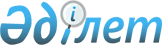 О внесении изменений и дополнений в постановление Правительства Республики Казахстан от 18 сентября 2013 года № 983 "Об утверждении реестра государственных услуг"
					
			Утративший силу
			
			
		
					Постановление Правительства Республики Казахстан от 29 декабря 2018 года № 913. Утратило силу постановлением Правительства Республики Казахстан от 3 апреля 2020 года № 165 (вводится в действие по истечении десяти календарных дней после дня его первого официального опубликования)
      Сноска. Утратило силу постановлением Правительства РК от 03.04.2020 № 165 (вводится в действие по истечении десяти календарных дней после дня его первого официального опубликования).
      Правительство Республики Казахстан ПОСТАНОВЛЯЕТ:
      1. Внести в постановление Правительства Республики Казахстан от 18 сентября 2013 года № 983 "Об утверждении реестра государственных услуг" (САПП Республики Казахстан, 2013 г., № 55, ст. 769) следующие изменения и дополнения:
      в реестре государственных услуг, утвержденном указанным постановлением:
      в строке, порядковый номер 13-2:
      графу 7 изложить в следующей редакции:
      "Веб-портал "электронного правительства";
      графу 9 изложить в следующей редакции:
      "Электронная";
      в графу 9 строки, порядковый номер 15, внесены изменения в тексте на казахском языке, текст на русском языке не изменяется;
      графу 6 строки, порядковый номер 21, изложить в следующей редакции:
      "МИО городов Астаны, Алматы и Шымкент, районов и городов областного значения";
      в строке, порядковый номер 22:
      графу 7 изложить в следующей редакции:
      "Государственная корпорация, МИО городов Астаны, Алматы и Шымкент, районов и городов областного значения, районов в городе, городов районного значения, акимы поселков, сел, сельских округов, веб-портал "электронного правительства";
      графу 9 изложить в следующей редакции:
      "Электронная/бумажная";
      в строке, порядковый номер 23:
      графу 7 изложить в следующей редакции:
      "Государственная корпорация, МИО городов Астаны, Алматы и Шымкент, районов и городов областного значения, районов в городе, городов районного значения, акимы поселков, сел, сельских округов, веб-портал "электронного правительства";
      графу 9 изложить в следующей редакции:
      "Электронная/бумажная";
      в строке, порядковый номер 30-2:
      графу 7 изложить в следующей редакции:
      "Государственная корпорация, МИО городов Астаны, Алматы и Шымкент, районов и городов областного значения, районов в городе, городов районного значения, акимы поселков, сел, сельских округов, веб-портал "электронного правительства";
      графу 9 изложить в следующей редакции:
      "Электронная/бумажная";
      дополнить строками, порядковые номера 30-3, 30-4, следующего содержания:
      "
      графу 2 строки, порядковый номер 33-1, изложить в следующей редакции:
      "00202003";
      в строке, порядковый номер 38-1:
      графу 7 изложить в следующей редакции:
      "Территориальные подразделения МВД, Государственная корпорация, веб-портал "электронного правительства";
      графу 9 изложить в следующей редакции:
      "Электронная/бумажная";
      в строке, порядковый номер 40:
      графу 7 изложить в следующей редакции:
      "Веб-портал "электронного правительства";
      графу 9 изложить в следующей редакции:
      "Электронная";
      графу 7 строки, порядковый номер 46, изложить в следующей редакции:
      "Государственная корпорация, веб-портал "электронного правительства";
      графу 7 строки, порядковый номер 47, изложить в следующей редакции:
      "Государственная корпорация";
      графу 7 строки, порядковый номер 55, изложить в следующей редакции:
      "Государственная корпорация, веб-портал "электронного правительства";
      в строке, порядковый номер 59:
      графу 7 изложить в следующей редакции:
      "Психолого-медико-педагогическая консультация, веб-портал "электронного правительства";
      графу 9 изложить в следующей редакции:
      "Электронная/бумажная";
      в строке, порядковый номер 67:
      графу 7 изложить в следующей редакции:
      "Специальные организации образования, веб-портал "электронного правительства";
      графу 9 изложить в следующей редакции:
      "Электронная/бумажная";
      в строке, порядковый номер 68:
      графу 7 изложить в следующей редакции:
      "Организации дополнительного образования для детей, организации общего среднего образования, веб-портал "электронного правительства";
      графу 9 изложить в следующей редакции:
      "Электронная/бумажная";
      в строке, порядковый номер 69:
      графу 7 изложить в следующей редакции:
      "Государственная корпорация, аким поселка, села, сельского округа, веб-портал "электронного правительства";
      графу 9 изложить в следующей редакции:
      "Электронная/бумажная";
      в строке, порядковый номер 70:
      графу 7 изложить в следующей редакции:
      "МИО областей, городов Астаны, Алматы и Шымкент, районов и городов областного значения, организации образования, веб-портал "электронного правительства";
      графу 8 изложить в следующей редакции:
      "Бесплатно";
      в строке, порядковый номер 71:
      графу 7 изложить в следующей редакции:
      "Государственная корпорация, МИО областей, городов Астаны, Алматы и Шымкент, районов и городов, организации образования, веб-портал "электронного правительства";
      графу 9 изложить в следующей редакции:
      "Электронная/бумажная";
      в строке, порядковый номер 72:
      графу 7 изложить в следующей редакции:
      "Веб-портал "электронного правительства";
      графу 9 изложить в следующей редакции:
      "Электронная";
      в строке, порядковый номер 73-1:
      графу 7 изложить в следующей редакции:
      "Государственная корпорация, организации технического и профессионального, послесреднего образования, высшие учебные заведения, веб-портал "электронного правительства";
      графу 9 изложить в следующей редакции:
      "Электронная/бумажная";
      в строке, порядковый номер 73-2:
      графу 7 изложить в следующей редакции:
      "Государственная корпорация, веб-портал "электронного правительства";
      графу 9 изложить в следующей редакции:
      "Электронная/бумажная";
      дополнить строками, порядковые номера 73-5, 73-6, 73-7, следующего содержания:
      "
      в строке, порядковый номер 82-1:
      графу 7 изложить в следующей редакции:
      "МИО областей, городов Астаны, Алматы и Шымкент, районов и городов областного значения, веб-портал "электронного правительства";
      графу 9 изложить в следующей редакции:
      "Электронная/бумажная";
      в строке, порядковый номер 121-1:
      графу 2 изложить в следующей редакции:
      "00503011";
      графу 5 изложить в следующей редакции:
      "МЮ";
      графу 7 строки, порядковый номер 122-3, изложить в следующей редакции:
      "Веб-портал "электронного правительства";
      дополнить строкой, порядковый номер 132-5, следующего содержания:
      "
      графу 6 строки, порядковый номер 136, изложить в следующей редакции:
      "Территориальные департаменты КООЗ МЗ";
      в строке, порядковый номер 137:
      графу 7 изложить в следующей редакции:
      "Веб-портал "электронного правительства";
      графу 9 изложить в следующей редакции:
      "Электронная";
      в строке, порядковый номер 150:
      графу 7 изложить в следующей редакции:
      "Веб-портал "электронного правительства";
      графу 9 изложить в следующей редакции:
      "Электронная";
      в строке, порядковый номер 151:
      графу 7 изложить в следующей редакции:
      "Веб-портал "электронного правительства";
      графу 9 изложить в следующей редакции:
      "Электронная";
      в строке, порядковый номер 152:
      графу 7 изложить в следующей редакции:
      "Веб-портал "электронного правительства";
      графу 9 изложить в следующей редакции:
      "Электронная";
      в строке, порядковый номер 153-2:
      графу 7 изложить в следующей редакции:
      "Государственная корпорация, веб-портал "электронного правительства";
      графу 9 изложить в следующей редакции:
      "Электронная/бумажная";
      в строке, порядковый номер 153-4:
      графу 7 изложить в следующей редакции:
      "Государственная корпорация, веб-портал "электронного правительства";
      графу 9 изложить в следующей редакции:
      "Электронная/бумажная";
      в строке, порядковый номер 153-5:
      графу 7 изложить в следующей редакции:
      "КООЗ МЗ, веб-портал "электронного правительства";
      графу 9 изложить в следующей редакции:
      "Электронная/бумажная";
      в строке, порядковый номер 156:
      графу 7 изложить в следующей редакции:
      "Веб-портал "электронного правительства";
      графу 9 изложить в следующей редакции:
      "Электронная";
      дополнить строкой, порядковый номер 171-6, следующего содержания:
      "
      графу 7 строки, порядковый номер 173, изложить в следующей редакции:
      "Аким поселка, села, сельского округа, Центр занятости населения";
      дополнить строкой, порядковый номер 186-1, следующего содержания:
      "
      графу 7 строки, порядковый номер 188, изложить в следующей редакции:
      "Государственная корпорация, Центр занятости населения, МИО городов Астаны, Алматы и Шымкент, районов и городов областного значения, аким поселка, села, сельского округа, веб-портал "электронного правительства";
      в строке, порядковый номер 191:
      графу 7 изложить в следующей редакции:
      "Веб-портал "электронного правительства";
      графу 9 изложить в следующей редакции:
      "Электронная";
      в строке, порядковый номер 197:
      графу 7 изложить в следующей редакции:
      "Веб-портал "электронного правительства";
      графу 9 изложить в следующей редакции:
      "Электронная";
      в строке, порядковый номер 198:
      графу 7 изложить в следующей редакции:
      "Государственная корпорация, АО "Центр международных программ", веб-портал "электронного правительства";
      графу 9 изложить в следующей редакции:
      "Электронная/бумажная";
      в строке, порядковый номер 200:
      графу 7 изложить в следующей редакции:
      "АО "Центр международных программ", веб-портал "электронного правительства";
      графу 9 изложить в следующей редакции:
      "Электронная/бумажная";
      в строке, порядковый номер 201:
      графу 7 изложить в следующей редакции:
      "Государственная корпорация, АО "Центр международных программ", веб-портал "электронного правительства";
      графу 9 изложить в следующей редакции:
      "Электронная/бумажная";
      в строке, порядковый номер 202:
      графу 7 изложить в следующей редакции:
      "Государственная корпорация, АО "Центр международных программ", веб-портал "электронного правительства";
      графу 9 изложить в следующей редакции:
      "Электронная/бумажная";
      в строке, порядковый номер 203:
      графу 7 изложить в следующей редакции:
      "АО "Центр международных программ", веб-портал "электронного правительства";
      графу 9 изложить в следующей редакции:
      "Электронная/бумажная";
      в строке, порядковый номер 203-2:
      графу 7 изложить в следующей редакции:
      "Государственная корпорация, организации технического и профессионального, послесреднего, высшего и послевузовского образования, веб-портал "электронного правительства";
      графу 9 изложить в следующей редакции:
      "Электронная/бумажная";
      в строке, порядковый номер 206-1:
      графу 7 изложить в следующей редакции:
      "Высшие учебные заведения, веб-портал "электронного правительства";
      графу 9 изложить в следующей редакции:
      "Электронная/бумажная";
      графу 2 строки, порядковый номер 206-2, изложить в следующей редакции:
      "00802005";
      графу 2 строки, порядковый номер 206-3, изложить в следующей редакции:
      "00802006";
      в строке, порядковый номер 208:
      графу 7 изложить в следующей редакции:
      "Организации технического и профессионального образования, веб-портал "электронного правительства";
      графу 9 изложить в следующей редакции:
      "Электронная/бумажная";
      в строке, порядковый номер 210:
      графу 7 изложить в следующей редакции:
      "АО "Национальный центр государственной научно-технической экспертизы", веб-портал "электронного правительства";
      графу 9 изложить в следующей редакции:
      "Электронная/бумажная";
      в строке, порядковый номер 215:
      графу 7 изложить в следующей редакции:
      "Организации технического и профессионального, послесреднего образования, веб-портал "электронного правительства";
      графу 9 изложить в следующей редакции:
      "Электронная/бумажная";
      в строке, порядковый номер 221:
      графу 7 изложить в следующей редакции:
      "Государственная корпорация, веб-портал "электронного правительства";
      графу 9 изложить в следующей редакции:
      "Электронная/бумажная";
      в строке, порядковый номер 222:
      графу 7 изложить в следующей редакции:
      "АО "Национальный центр государственной научно-технической экспертизы", веб-портал "электронного правительства";
      графу 9 изложить в следующей редакции:
      "Электронная/бумажная";
      в строке, порядковый номер 222-2:
      графу 7 изложить в следующей редакции:
      "Организации технического и профессионального, послесреднего образования, веб-портал "электронного правительства";
      графу 9 изложить в следующей редакции:
      "Электронная/бумажная";
      графу 7 строки, порядковый номер 240, изложить в следующей редакции:
      "Веб-портал "электронного правительства";
      в строке, порядковый номер 242:
      графу 7 изложить в следующей редакции:
      "Веб-портал "электронного правительства";
      графу 9 изложить в следующей редакции:
      "Электронная";
      в строке, порядковый номер 243:
      графу 7 изложить в следующей редакции:
      "Веб-портал "электронного правительства";
      графу 9 изложить в следующей редакции:
      "Электронная";
      в строке, порядковый номер 244:
      графу 7 изложить в следующей редакции:
      "Веб-портал "электронного правительства";
      графу 9 изложить в следующей редакции:
      "Электронная";
      в строке, порядковый номер 245:
      графу 7 изложить в следующей редакции:
      "Веб-портал "электронного правительства";
      графу 9 изложить в следующей редакции:
      "Электронная";
      графу 7 строки, порядковый номер 253, изложить в следующей редакции:
      "Государственная корпорация, веб-портал "электронного правительства";
      графу 7 строки, порядковый номер 254, изложить в следующей редакции:
      "Государственная корпорация, веб-портал "электронного правительства";
      графу 7 строки, порядковый номер 255, изложить в следующей редакции:
      "Государственная корпорация, веб-портал "электронного правительства";
      графу 7 строки, порядковый номер 256, изложить в следующей редакции:
      "Государственная корпорация, веб-портал "электронного правительства";
      графу 7 строки, порядковый номер 257, изложить в следующей редакции:
      "Государственная корпорация, веб-портал "электронного правительства";
      в строке, порядковый номер 258:
      графу 3 изложить в следующей редакции:
      "Предоставление субсидирования части ставки вознаграждения в рамках Государственной программы поддержки и развития бизнеса "Дорожная карта бизнеса-2020";
      графу 6 изложить в следующей редакции:
      "АО "ФРП "Даму";
      графу 7 изложить в следующей редакции:
      "АО "ФРП "Даму", веб-портал "электронного правительства";
      графу 9 изложить в следующей редакции:
      "Электронная/бумажная";
      в строке, порядковый номер 259:
      графу 3 изложить в следующей редакции:
      "Предоставление гарантий по кредитам субъектов малого и среднего предпринимательства в рамках Государственной программы поддержки и развития бизнеса "Дорожная карта бизнеса-2020";
      графу 6 изложить в следующей редакции:
      "АО "ФРП "Даму";
      графу 7 изложить в следующей редакции:
      "АО "ФРП "Даму", веб-портал "электронного правительства";
      в строке, порядковый номер 260:
      графу 3 изложить в следующей редакции:
      "Предоставление государственных грантов субъектам малого предпринимательства для реализации новых бизнес-идей и индустриально-инновационных проектов в рамках бизнес-инкубирования в рамках Государственной программы поддержки и развития бизнеса "Дорожная карта бизнеса-2020";
      графу 7 изложить в следующей редакции:
      "МИО областей, городов Астаны, Алматы и Шымкент, веб-портал "электронного правительства";
      графу 9 изложить в следующей редакции:
      "Электронная/бумажная";
      в строке, порядковый номер 261:
      графу 3 изложить в следующей редакции:
      "Предоставление поддержки по развитию производственной (индустриальной) инфраструктуры в рамках Государственной программы поддержки и развития бизнеса "Дорожная карта бизнеса-2020";
      графу 7 изложить в следующей редакции:
      "МИО областей, городов Астаны, Алматы и Шымкент, веб-портал "электронного правительства";
      графу 9 изложить в следующей редакции:
      "Электронная/бумажная";
      в строке, порядковый номер 262:
      графу 3 изложить в следующей редакции:
      "Обучение субъектов предпринимательства в рамках Государственной программы поддержки и развития бизнеса "Дорожная карта бизнеса-2020";
      графу 7 изложить в следующей редакции:
      "АО "ФРП "Даму", центры обслуживания предпринимателей, центры поддержки предпринимательства, оператор нефинансовой поддержки";
      в строке, порядковый номер 264:
      графу 7 изложить в следующей редакции:
      "Веб-портал "электронного правительства";
      графу 9 изложить в следующей редакции:
      "Электронная";
      графу 2 строки, порядковый номер 272-3, изложить в следующей редакции:
      "01101010";
      графу 2 строки, порядковый номер 272-4, изложить в следующей редакции:
      "01101011";
      графу 2 строки, порядковый номер 272-5, изложить в следующей редакции:
      "01101012";
      графу 2 строки, порядковый номер 272-6, изложить в следующей редакции:
      "01101013";
      графу 8 строки, порядковый номер 287, изложить в следующей редакции:
      "Платно/бесплатно";
      в строке, порядковый номер 321:
      графу 7 изложить в следующей редакции:
      "Государственная корпорация, РГП "Информационно-аналитический центр охраны окружающей среды", веб-портал "электронного правительства";
      графу 9 изложить в следующей редакции:
      "Электронная/бумажная";
      дополнить строками, порядковые номера 354-1, 354-2, следующего содержания:
      "
      строки, порядковые номера 367, 371, исключить;
      дополнить строками, порядковые номера 376-6, 376-7, 376-8, 376-9, 376-10, 376-11, 376-12, следующего содержания:
      "
      в графу 3 строки, порядковый номер 406-11, внесены изменения в тексте на казахском языке, текст на русском языке не изменяется;
      в строке, порядковый номер 409:
      графу 7 изложить в следующей редакции:
      "Веб-портал "электронного правительства";
      графу 9 изложить в следующей редакции:
      "Электронная";
      в строке, порядковый номер 425-2:
      графу 7 изложить в следующей редакции:
      "Комитет атомного и энергетического надзора и контроля МЭ, веб-портал "электронного правительства";
      графу 9 изложить в следующей редакции:
      "Электронная/бумажная";
      в строке, порядковый номер 426:
      графу 7 изложить в следующей редакции:
      "Веб-портал "электронного правительства";
      графу 9 изложить в следующей редакции:
      "Электронная";
      в строке, порядковый номер 429:
      графу 7 изложить в следующей редакции:
      "Веб-портал "электронного правительства";
      графу 9 изложить в следующей редакции:
      "Электронная";
      в строке, порядковый номер 443:
      графу 7 изложить в следующей редакции:
      "Веб-портал "электронного правительства";
      графу 9 изложить в следующей редакции:
      "Электронная";
      в строке, порядковый номер 449-1:
      графу 7 изложить в следующей редакции:
      "Комитет атомного и энергетического надзора и контроля МЭ, веб-портал "электронного правительства";
      графу 9 изложить в следующей редакции:
      "Электронная/бумажная";
      графу 7 строки, порядковый номер 449-2, изложить в следующей редакции:
      "Государственная корпорация";
      графу 2 строки, порядковый номер 449-3, изложить в следующей редакции:
      "01403025";
      графу 2 строки, порядковый номер 449-4, изложить в следующей редакции:
      "01403026";
      графу 2 строки, порядковый номер 449-5, изложить в следующей редакции:
      "01403027";
      графу 2 строки, порядковый номер 449-6, изложить в следующей редакции:
      "01403028";
      строку, порядковый номер 467, исключить;
      графу 7 строки, порядковый номер 468-1, изложить в следующей редакции:
      "Государственная корпорация, веб-портал "электронного правительства";
      в строке, порядковый номер 468-3:
      графу 7 изложить в следующей редакции:
      "Веб-портал "электронного правительства";
      графу 9 изложить в следующей редакции:
      "Электронная";
      в строке, порядковый номер 468-4:
      графу 7 изложить в следующей редакции:
      "Веб-портал "электронного правительства";
      графу 9 изложить в следующей редакции:
      "Электронная";
      дополнить строкой, порядковый номер 468-5, следующего содержания:
      "
      графу 7 строки, порядковый номер 478, изложить в следующей редакции:
      "Государственная корпорация, веб-портал "электронного правительства";
      графу 7 строки, порядковый номер 483, изложить в следующей редакции:
      "Государственная корпорация, веб-портал "электронного правительства";
      графу 7 строки, порядковый номер 486, изложить в следующей редакции:
      "Государственная корпорация, веб-портал "электронного правительства";
      графу 7 строки, порядковый номер 487, изложить в следующей редакции:
      "Государственная корпорация, веб-портал "электронного правительства";
      графу 7 строки, порядковый номер 488, изложить в следующей редакции:
      "Государственная корпорация, веб-портал "электронного правительства";
      графу 7 строки, порядковый номер 493, изложить в следующей редакции:
      "Государственная корпорация, веб-портал "электронного правительства";
      графу 7 строки, порядковый номер 495, изложить в следующей редакции:
      "Государственная корпорация, веб-портал "электронного правительства";
      строку, порядковый номер 527, исключить;
      строки, порядковые номера 535, 536, 538, исключить;
      в строке, порядковый номер 540:
      графу 7 изложить в следующей редакции:
      "Веб-портал "электронного правительства";
      графу 9 изложить в следующей редакции:
      "Электронная";
      строку, порядковый номер 542, исключить;
      строку, порядковый номер 547, исключить;
      строку, порядковый номер 553-1, исключить;
      графу 7 строки, порядковый номер 559, изложить в следующей редакции:
      "Государственная корпорация";
      графу 7 строки, порядковый номер 560, изложить в следующей редакции:
      "Государственная корпорация";
      графу 7 строки, порядковый номер 563, изложить в следующей редакции:
      "Государственная корпорация";
      графу 3 строки, порядковый номер 566, изложить в следующей редакции:
      "Включение в реестр владельцев мест временного хранения";
      строки, порядковые номера 567, 568, исключить;
      графу 7 строки, порядковый номер 572, изложить в следующей редакции:
      "Государственная корпорация";
      дополнить строками, порядковые номера 572-2, 572-3, следующего содержания:
      "
      графу 3 строки, порядковый номер 576, изложить в следующей редакции:
      "Выдача лицензии на разработку средств криптографической защиты информации";
      дополнить строкой, порядковый номер 592-1, следующего содержания:
      "
      графу 7 строки, порядковый номер 581, изложить в следующей редакции:
      "Веб-портал "электронного правительства";
      в строке, порядковый номер 583:
      графу 7 изложить в следующей редакции:
      "Территориальные подразделения МВД";
      графу 9 изложить в следующей редакции:
      "Бумажная";
      в строке, порядковый номер 593:
      графу 7 изложить в следующей редакции:
      "Государственная корпорация, веб-портал "электронного правительства";
      графу 9 изложить в следующей редакции:
      "Электронная/бумажная";
      в строке, порядковый номер 600:
      графу 7 изложить в следующей редакции:
      "Государственная корпорация, территориальные органы юстиции, веб-портал "электронного правительства";
      графу 9 изложить в следующей редакции:
      "Электронная/бумажная";
      в строке, порядковый номер 602:
      графу 7 изложить в следующей редакции:
      "Воинские части Пограничной службы КНБ, веб-портал "электронного правительства";
      графу 9 изложить в следующей редакции:
      "Электронная/бумажная";
      в строке, порядковый номер 603:
      графу 7 изложить в следующей редакции:
      "Воинские части Пограничной службы КНБ, веб-портал "электронного правительства";
      графу 9 изложить в следующей редакции:
      "Электронная/бумажная";
      в строке, порядковый номер 604:
      графу 7 изложить в следующей редакции:
      "Воинские части Пограничной службы КНБ, веб-портал "электронного правительства";
      графу 9 изложить в следующей редакции:
      "Электронная/бумажная";
      дополнить строкой, порядковый номер 604-1, следующего содержания:
      "
      в строке, порядковый номер 633:
      графу 7 изложить в следующей редакции:
      "Веб-портал "электронного правительства";
      графу 9 изложить в следующей редакции:
      "Электронная";
      в строке, порядковый номер 635:
      графу 3 изложить в следующей редакции:
      "Выдача архивных справок, копий архивных документов или архивных выписок";
      графу 6 изложить в следующей редакции:
      "РГУ "Национальный архив Республики Казахстан", центральные государственные архивы, государственные архивы областей, городов Астаны, Алматы и Шымкент, городов, районов";
      графу 7 изложить в следующей редакции:
      "Государственная корпорация, веб-портал "электронного правительства";
      графу 7 строки, порядковый номер 643, изложить в следующей редакции:
      "Веб-портал "электронного правительства";
      графу 7 строки, порядковый номер 645, изложить в следующей редакции:
      "Веб-портал "электронного правительства";
      в строке, порядковый номер 646-2:
      графу 6 изложить в следующей редакции:
      "МИО областей, городов Астаны, Алматы и Шымкент";
      графу 7 изложить в следующей редакции:
      "МИО областей, городов Астаны, Алматы и Шымкент";
      в строке, порядковый номер 649:
      графу 7 изложить в следующей редакции:
      "Веб-портал "электронного правительства";
      графу 9 изложить в следующей редакции:
      "Электронная";
      в строке, порядковый номер 650:
      графу 7 изложить в следующей редакции:
      "Веб-портал "электронного правительства";
      графу 9 изложить в следующей редакции:
      "Электронная";
      в строке, порядковый номер 656:
      графу 7 изложить в следующей редакции:
      "Веб-портал "электронного правительства";
      графу 9 изложить в следующей редакции:
      "Электронная";
      в строке, порядковый номер 657:
      графу 7 изложить в следующей редакции:
      "Веб-портал "электронного правительства";
      графу 9 изложить в следующей редакции:
      "Электронная";
      в строке, порядковый номер 661-1:
      графу 7 изложить в следующей редакции:
      "Государственная корпорация, веб-портал "электронного правительства";
      графу 9 изложить в следующей редакции:
      "Электронная/бумажная";
      в строке, порядковый номер 661-2:
      графу 7 изложить в следующей редакции:
      "Государственная корпорация, веб-портал "электронного правительства";
      графу 9 изложить в следующей редакции:
      "Электронная/бумажная";
      в строке, порядковый номер 662:
      графу 7 изложить в следующей редакции:
      "Веб-портал "электронного правительства";
      графу 9 изложить в следующей редакции:
      "Электронная";
      в строке, порядковый номер 663:
      графу 7 изложить в следующей редакции:
      "Веб-портал "электронного правительства";
      графу 9 изложить в следующей редакции:
      "Электронная";
      в строке, порядковый номер 664:
      графу 7 изложить в следующей редакции:
      "Веб-портал "электронного правительства";
      графу 9 изложить в следующей редакции:
      "Электронная";
      в строке, порядковый номер 669:
      графу 7 изложить в следующей редакции:
      "Веб-портал "электронного правительства";
      графу 9 изложить в следующей редакции:
      "Электронная";
      в строке, порядковый номер 670:
      графу 7 изложить в следующей редакции:
      "Веб-портал "электронного правительства";
      графу 9 изложить в следующей редакции:
      "Электронная";
      в строке, порядковый номер 671-2:
      графу 7 изложить в следующей редакции:
      "Государственная корпорация, веб-портал "электронного правительства";
      графу 9 изложить в следующей редакции:
      "Электронная/бумажная";
      в строке, порядковый номер 671-3:
      графу 7 изложить в следующей редакции:
      "Государственная корпорация, веб-портал "электронного правительства";
      графу 9 изложить в следующей редакции:
      "Электронная/бумажная";
      в строке, порядковый номер 671-4:
      графу 7 изложить в следующей редакции:
      "Государственная корпорация, веб-портал "электронного правительства";
      графу 9 изложить в следующей редакции:
      "Электронная/бумажная";
      в строке, порядковый номер 671-5:
      графу 7 изложить в следующей редакции:
      "Государственная корпорация, веб-портал "электронного правительства";
      графу 9 изложить в следующей редакции:
      "Электронная/бумажная";
      в строке, порядковый номер 671-7:
      графу 7 изложить в следующей редакции:
      "Государственная корпорация, веб-портал "электронного правительства";
      графу 9 изложить в следующей редакции:
      "Электронная/бумажная";
      в строке, порядковый номер 674-1:
      графу 7 изложить в следующей редакции:
      "Государственная корпорация, веб-портал "электронного правительства";
      графу 9 изложить в следующей редакции:
      "Электронная/бумажная";
      строку, порядковый номер 675, исключить;
      в строке, порядковый номер 689-1:
      графу 7 изложить в следующей редакции:
      "Веб-портал "электронного правительства";
      графу 9 изложить в следующей редакции:
      "Электронная";
      графу 3 строки, порядковый номер 697, изложить в следующей редакции:
      "Апостилирование архивных справок, копий архивных документов или архивных выписок, исходящих из государственных архивов Республики Казахстан и направляемых за рубеж";
      в строке, порядковый номер 703:
      графу 7 изложить в следующей редакции:
      "Государственная корпорация, ДОДС ВС, веб-портал "электронного правительства";
      графу 9 изложить в следующей редакции:
      "Электронная/бумажная";
      в строке, порядковый номер 708:
      графу 7 изложить в следующей редакции:
      "Государственная корпорация, МВД, территориальные подразделения, учебные заведения МВД, веб-портал "электронного правительства";
      графу 9 изложить в следующей редакции:
      "Электронная/бумажная".
      2. Настоящее постановление вводится в действие со дня его первого официального опубликования, за исключением абзацев триста девяносто восьмого, четыреста шестого пункта 1 настоящего постановления, которые вводятся в действие с 1 июля 2019 года.
					© 2012. РГП на ПХВ «Институт законодательства и правовой информации Республики Казахстан» Министерства юстиции Республики Казахстан
				
30-3
00201016
Предоставление отсрочки от призыва
Физические лица
МО
МИО районов и городов областного значения
Государственная корпорация
Бесплатно
Бумажная
30-4
00201017
Освобождение граждан от призыва на воинскую службу
Физические лица
МО
МИО районов, городов областного значения, областей, городов Астаны, Алматы и Шымкент
Государственная корпорация
Бесплатно
Бумажная";
73-5
00403016
Прием документов для перевода или обмена детей между дошкольными организациями образования
Физические лица
МОН
Дошкольные организации всех типов и видов
Дошкольные организации всех типов и видов
Бесплатно
Бумажная
73-6
00403017
Прием документов для перевода детей между общеобразовательными учебными заведениями
Физические лица
МОН
Организации начального, основного среднего и общего среднего образования
Организации начального, основного среднего и общего среднего образования
Бесплатно
Бумажная
73-7
00403018
Прием документов для участия в конкурсе по присуждению образовательного гранта Первого Президента Республики Казахстан - Лидера Нации "Өркен" для оплаты обучения одаренных детей в специализированных организациях образования "Назарбаев Интеллектуальные школы"
Физические лица
МОН
АОО "Назарбаев Интеллектуальные Школы"
АОО "Назарбаев Интеллектуальные Школы"
Бесплатно
Бумажная";
132-5
00703111
Прием и рассмотрение документов на возможность направления граждан Республики Казахстан на лечение за рубеж за счет бюджетных средств
Физические лица
МЗ
МИО областей, городов Астаны, Алматы и Шымкент
Субъекты здравоохранения
Бесплатно
Бумажная";
171-6
00703111
Выдача участнику системы обязательного социального страхования информации о состоянии и движении социальных отчислений
Физические лица
МТСЗН
Государственная корпорация
Государственный фонд социального страхования и его филиалы, Государственная корпорация
Бесплатно
Бумажная";
186-1
00705009
Выдача заключения о нуждаемости в санаторно-курортном лечении
Физические лица
МЗ
МИО областей, городов Астаны, Алматы и Шымкент
МИО областей, городов Астаны, Алматы и Шымкент
Бесплатно
Бумажная";
354-1
01204014
Аккредитация республиканских ассоциаций общественных объединений охотников и субъектов охотничьего хозяйства, а также общественных объединений рыболовов и субъектов рыбного хозяйства
Юридические лица
МСХ
Комитет лесного хозяйства и животного мира МСХ
Комитет лесного хозяйства и животного мира МСХ
Бесплатно
Бумажная
354-2
01204015
Выдача удостоверения охотника
Физические лица
МСХ
Республиканские ассоциации общественных объединений охотников и субъектов охотничьего хозяйства
Республиканские ассоциации общественных объединений охотников и субъектов охотничьего хозяйства
Платно
Бумажная";
376-6
01205026
Переход права недропользования и объектов, связанных с правом недропользования
Физические и юридические лица
МЭ
МЭ
МЭ
Бесплатно
Бумажная
376-7
01205027
Заключение (подписание) дополнительных соглашений к контрактам на недропользование по углеводородам и добыче урана
Физические и юридические лица
МЭ
МЭ
МЭ
Бесплатно
Бумажная
376-8
01205028
Заключение (подписание) контрактов на недропользование по углеводородам и добыче урана
Физические и юридические лица
МЭ
МЭ
МЭ
Бесплатно
Бумажная
376-9
01205029
Выдача лицензии на старательство
Физические лица
МИИР
МИО областей
МИО областей
Платно
Бумажная
376-10
01205029
Выдача лицензии на использование пространства недр
Физические и юридические лица
МИИР
Комитет геологии и недропользования МИИР РК
Комитет геологии и недропользования МИИР РК
Платно
Бумажная
376-11
01205030
Заключение соглашения о переработке твердых полезных ископаемых
Юридические лица
МИИР
МИИР
МИИР
Бесплатно
Бумажная
376-12
01205031
Заявление на преобразование участка недр
Физические и юридические лица
МИИР
МИИР
МИИР
Бесплатно
Бумажная";
468-5
01404022
Выдача разрешения на вырубку деревьев
Физические и юридические лица
МИИР
МИО областей, городов Астаны, Алматы и Шымкент
Веб-портал "электронного правительства"
Бесплатно
Электронная";
572-2
01801021
Прием таможенной декларации на транспортное средство
Физические и юридические лица
МФ
Территориальные органы Комитета государ-ственных доходов МФ по областям, городам Астане, Алматы и Шымкент
Территориальные органы Комитета государ-ственных доходов МФ по областям, городам Астане, Алматы и Шымкент
Бесплатно
Бумажная
572-3
01801022
Прием пассажирской таможенной декларации
Физические лица
МФ
Территориальные органы Комитета государ-ственных доходов МФ по областям, городам Астане, Алматы и Шымкент
Территориальные органы Комитета государ-ственных доходов МФ по областям, городам Астане, Алматы и Шымкент
Бесплатно
Бумажная";
592 - 1
01901021
Выдача разрешения на реализацию (в том числе иную передачу) средств криптографической защиты информации
Физические и юридические лица
КНБ
КНБ
Веб-портал "электронного правительства"
Бесплатно
Электронная";
604-1
01902013
Прием документов на обучение в Академию правосудия при Верховном Суде Республики Казахстан
Физические лица
ДОДСВС
Академия правосудия при Верховном Суде Республики Казахстан
Академия правосудия при Верховном Суде Республики Казахстан, веб-портал "электронного правительства"
Бесплатно
Электронная/бумажная";
      Премьер-Министр
Республики Казахстан 

Б. Сагинтаев
